L.dz. ZZP 70/2024 	 						               Szczytno, 21 lutego 2024 r.                 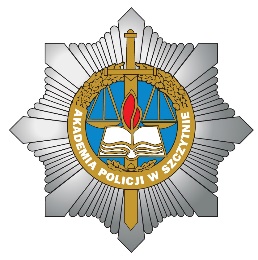 Dotyczy: postępowania nr 03/SŻ/24 na dostawy nabiałuWyjaśnienia i zmiany do treści Specyfikacji Warunków ZamówieniaZamawiający informuje, że w terminie określonym zgodnie z art. 135 ust. 2 w związku z art. 135 ust. 1 ustawy z 11 września 2019 r. – Prawo zamówień publicznych (t.j. Dz.U. z 2023 r,  poz. 1605 ze zm.), dalej Ustawa Pzp, Wykonawca zwrócił się do Zamawiającego z wnioskiem o wyjaśnienie/zmianę treści specyfikacji warunków zamówienia (dalej SWZ). W związku z powyższym, na podstawie art. 135 ust. 2 i 6 Ustawy Pzp Zamawiający przekazuje treść zapytań oraz udziela następujących wyjaśnień treści SWZ:Pytanie 1:W załączniku nr 3 do SWZ - FORMULARZ OFERTOWY w pozycji 30, Zamawiający wskazuje na Jogurt Pitny Wysokobiałkowy MEN typu Bakoma w opakowaniu jednostkowym 250g.Produkt ten jest wytwarzany przez producenta w opakowaniu jednostkowym 230g.Czy Zamawiający zaakceptuje tą zmianę gramatury na niższą?Odpowiedź 1:Zamawiający dopuszcza jogurt w opakowaniu o gramaturze 230g.Zgodnie z art. 137 ust. 2 ustawy Pzp Zamawiający udostępnia na stronie internetowej prowadzonego postępowania https://platformazakupowa.pl/transakcja/878165 informację o zmianie treści SWZ w wyżej wskazanym zakresie. Zmiana treści Specyfikacji Warunków Zamówienia nie jest zmianą istotną dla sporządzenia oferty, 
w związku z czym terminy składania i otwarcia ofert nie ulegają zmianie.Wszystkie zmiany stanowią integralną część SWZ i są wiążące dla Wykonawców.           Kanclerz                                                                                   Akademii Policji  w Szczytnie         insp. Agnieszka Leśniewska